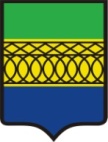 «КАМБАРСКОЙ» МУНИЦИПАЛ КЫЛДЫТЭТЛЭН АДМИНИСТРАЦИЕЗАДМИНИСТРАЦИЯ МУНИЦИПАЛЬНОГО ОБРАЗОВАНИЯ «КАМБАРСКОЕ»П О С Т А Н О В Л Е Н И Ег. Камбарка19 августа 2020 г.                                                                                                     № 151В целях приведения правовых актов Администрации в соответствие с действующим законодательством, во исполнение Федерального закона от 27.07.2010 № 210-ФЗ «Об организации предоставления государственных и муниципальных услуг», Типовым перечнем муниципальных услуг, предоставляемых органами местного самоуправления в Удмуртской Республике, утвержденным протоколом № 2 Комиссией по повышению качества и доступности предоставления государственных и муниципальных услуг в Удмуртской Республике от 30 декабря 2019 года, Администрация муниципального образования  «Камбарское»П О С Т А Н О В Л Я Е Т:1. Внести в постановление Администрации муниципального образования «Камбарское» от 10 апреля 2018 года № 70 «Об утверждении административного регламента предоставления муниципальной услуги «Присвоение адреса объекту капитального строительства»» следующие изменения:В преамбуле постановления слова «Присвоение адреса объекту капитального строительства» изложить в новой редакции: «Присвоение, изменение и аннулирование адресов». В пункте 1 постановления слова «Присвоение адреса объекту капитального строительства» заменить на слова «Присвоение, изменение и аннулирование адресов».В пункте 1.1. административного регламента слова «Присвоение адреса объекту капитального строительства» заменить на слова «Присвоение, изменение и аннулирование адресов».В подпункте 1.2.1. административного регламента слова «Автономное учреждение «Многофункциональный центр предоставления государственных и муниципальных услуг Камбарского района» заменить на слова «МФЦ Камбарского района филиала «Сарапульский» АУ «МФЦ УР»».В пункте 2.1 административного регламента слова «Присвоение адреса объекту капитального строительства» заменить на слова «Присвоение, изменение и аннулирование адресов».В приложении 1 к административному регламенту слова: «Присвоение адреса объекту капитального строительства» заменить на слова «Присвоение, изменение и аннулирование адресов».2. Изменения, внесенные в административный регламент, разместить в местах предоставления муниципальных услуг.3. Разместить настоящее постановление на сайте муниципального образования «Камбарское» в сети Интернет.
Глава муниципальногообразования «Камбарское»                                                                                    Н.Ю.Шулепов О внесении изменений в постановление Администрации муниципального образования «Камбарское» от 10 апреля 2018 года № 70 «Об утверждении административного регламента предоставления муниципальной услуги «Присвоение адреса объекту капитального строительства»»